Publicado en  el 19/10/2015 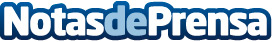 La Comisión Europea toma medidas para atajar la radicalización a través de su sistema de justicia penalDatos de contacto:Nota de prensa publicada en: https://www.notasdeprensa.es/la-comision-europea-toma-medidas-para-atajar_1 Categorias: Internacional http://www.notasdeprensa.es